								      11.08.2020    259-01-03-355                                                                                           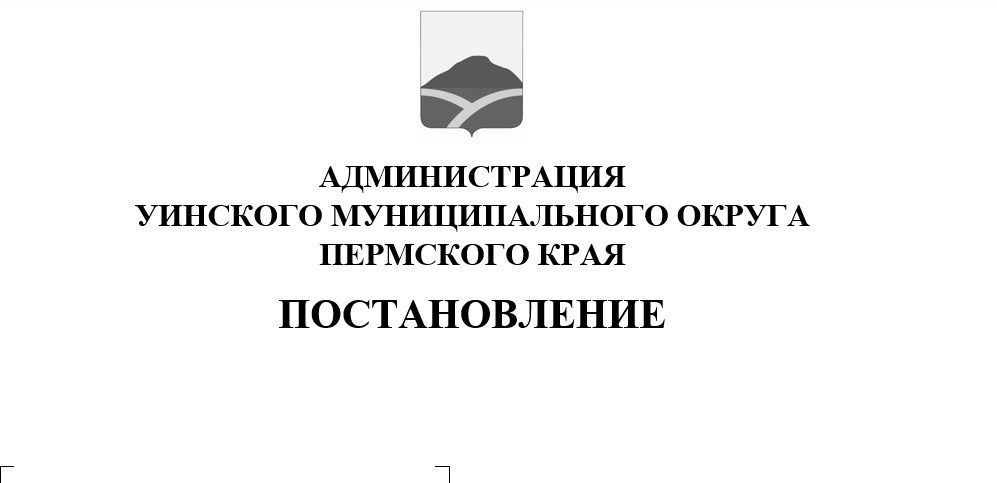 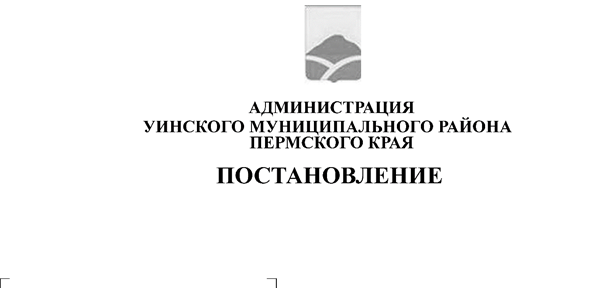  В соответствии с ч. 4. ст. 275 Трудового кодекса Российской Федерации, п. 3.1 ч. 1 ст. 8  Федерального закона от 25.12.2008 № 273-ФЗ                                     «О противодействии коррупции», администрация Уинского муниципального округа Пермского края, ПОСТАНОВЛЯЕТ:1. Утвердить прилагаемые:1.1. Положение о представлении гражданами, претендующими на замещение должностей руководителей муниципальных учреждений Уинского муниципального округа Пермского края, руководителями муниципальных учреждений Уинского муниципального округа Пермского края сведений о своих доходах, расходах, об имуществе и обязательствах имущественного характера, а также сведений о доходах, расходах, об имуществе и обязательствах имущественного характера своих супруги (супруга) и несовершеннолетних детей, согласно приложению 1.1.2. Перечень должностей руководителей муниципальных учреждений, при назначении на которые граждане и при замещении которых руководители муниципальных учреждений обязаны представлять сведения о своих доходах, расходах,  об имуществе и обязательствах имущественного характера, а также сведения о доходах, расходах, об имуществе и обязательствах имущественного характера своих супруги (супруга) и несовершеннолетних детей, согласно приложению 2.	2. Считать утратившим силу постановление администрации Уинского муниципального района Пермского края от 14.03.2013 № 113-01-01-03 «Об утверждении Положения о  представлении гражданами, претендующими на замещение должностей руководителей муниципальных учреждений Уинского муниципального района, руководителями муниципальных учреждений Уинского муниципального района сведений о своих доходах, об имуществе и обязательствах имущественного характера, а также сведений о доходах, об имуществе и обязательствах имущественного характера своих супруги (супруга) и несовершеннолетних детей» (в редакции постановлений от 30.03.2015, № 104-01-01-03, от 28.12.2018 № 60-259-01-03, от 30.04.2020 № 259-01-03-144, от 30.04.2020 №259-01-03-145).	3. Постановление вступает в силу со дня обнародования, и подлежит размещению на сайте администрации Уинского муниципального  округа в сети «Интернет».	4. Контроль над исполнением данного постановления возложить на руководителя аппарата администрации Уинского муниципального округа Курбатову Г.В.Глава муниципального округа- глава администрации Уинскогомуниципального округа                                                                  А.Н.ЗелёнкинПриложение 1к постановлению администрацииУинского муниципального округа		11.08.2020 259-01-03-355ПОЛОЖЕНИЕо представлении гражданами, претендующими на замещение должностей руководителей муниципальных учреждений Уинского муниципального округа Пермского края, руководителями муниципальных учреждений Уинского муниципального округа сведений о своих доходах, расходах, об имуществе и обязательствах имущественного характера, а также сведений о доходах, расходах, об имуществе и обязательствах имущественного характера своих супруги (супруга) и несовершеннолетних детей1. Настоящим Положением определяется порядок представления гражданами, претендующими на замещение должностей руководителей  муниципальных учреждений и руководителями муниципальных учреждений  сведений о полученных ими доходах, расходах, об имуществе, принадлежащем им на праве собственности, и об их обязательствах имущественного характера, а также сведений о доходах супруги (супруга) и несовершеннолетних детей, расходах, об имуществе, принадлежащем им на праве собственности, и об их обязательствах имущественного характера (далее – сведения о доходах, расходах, об имуществе и обязательствах имущественного характера).2. Обязанность представлять указанные сведения о доходах, расходах, об имуществе и обязательствах имущественного характера возлагается на гражданина, претендующего на замещение должности руководителя муниципального учреждения, а также на руководителя муниципального учреждения.3. Сведения о доходах, расходах, об имуществе и обязательствах имущественного характера предоставляются по утвержденным формам справок, подготовленных с использованием программного обеспечения «Справки БК»: а) гражданами – при назначении на должность руководителя муниципального учреждения;б) руководителями муниципальных учреждении – не позднее 30 апреля года следующего за отчетным; не позднее 01 августа 2020 года, за отчетный период с 01 января по 31 декабря 2019 года. 4. Гражданин при назначении на должность руководителя муниципального учреждения предоставляет:а) сведения о своих доходах, расходах, полученных от всех источников (включая доходы по прежнему месту работы или месту замещения выборной должности, пособия, иные выплаты, облагаемые налогом на доходы физических лиц) за календарный год, предшествующий году подачи документов для замещения должности руководителя муниципального учреждения, а также сведения об имуществе, принадлежащем ему на праве собственности, и о своих обязательствах имущественного характера по состоянию на первое число месяца, предшествующего месяцу подачи документов для замещения должности руководителя муниципального учреждения (на отчетную дату);б) сведения о доходах, расходах, супруги (супруга) и несовершеннолетних детей, полученных от всех источников (включая заработную плату, пособия, иные выплаты), облагаемые налогом на доходы физических лиц за календарный год, предшествующий году подачи гражданином документов для замещения должности руководителя муниципального учреждения, а также сведения об имуществе, принадлежащем им на праве собственности, и об их обязательствах имущественного характера по состоянию на первое число месяца, предшествующего месяцу подачи гражданином документов для замещения должности руководителя муниципального учреждения (на отчетную дату).5. Руководитель муниципального учреждения представляет ежегодно:а) сведения о своих доходах, полученных за отчетный период (с 1 января по 31 декабря) от всех источников (включая денежное содержание, пенсии, пособия, иные выплаты), расходах, а также сведения об имуществе, принадлежащем ему на праве собственности, и о своих обязательствах имущественного характера по состоянию на конец отчетного периода;б) сведения о доходах супруги (супруга) и несовершеннолетних детей, полученных за отчетный период (с 1 января по 31 декабря) от всех источников (включая заработную плату, пособия, иные выплаты), облагаемые налогом на доходы физических лиц, расходах, а также сведения об имуществе, принадлежащем им на праве собственности, и об их обязательствах имущественного характера по состоянию на конец отчетного периода.6. Сведения о доходах, расходах, об имуществе и обязательствах имущественного характера представляются в установленные настоящим Положением сроки работодателю. 7. В случае если гражданин или руководитель муниципального учреждения обнаружил, что в сведениях о доходах, расходах, об имуществе и обязательствах имущественного характера не отражены или не полностью отражены какие-либо сведения либо имеются ошибки, он вправе представить уточненные сведения в течение одного месяца.Уточненные сведения, представленные руководителем муниципального учреждения после истечения срока, указанного в подпункте "б" пункта 3 настоящего Положения, не считаются представленными с нарушением срока.8. Проверка достоверности и полноты сведений о доходах, расходах, об имуществе и обязательствах имущественного характера, представленных в соответствии с настоящим Положением гражданином и руководителем муниципального учреждения, осуществляется в соответствии с законодательством Российской Федерации.9. Сведения о доходах, расходах, об имуществе и обязательствах имущественного характера, представляемые в соответствии с настоящим Положением гражданином и руководителем муниципального учреждения, являются сведениями конфиденциального характера, не подлежат разглашению со стороны должностных лиц, если они стали известными им в связи с исполнением должностных обязанностей.10. Служащие, в должностные обязанности которых входит работа со сведениями о доходах, об имуществе и обязательствах имущественного характера, виновные в их разглашении или использовании в целях, не предусмотренных законодательством Российской Федерации, несут ответственность в соответствии с законодательством РФ.11. Сведения о доходах, расходах, об имуществе и обязательствах имущественного характера, представленные в соответствии с настоящим Положением гражданином при назначении на должность или руководителем муниципального учреждения за отчетный период, и информация о результатах проверки достоверности и полноты этих сведений хранятся у работодателя.12. В случае непредставления или представления заведомо ложных сведений о доходах, расходах, об имуществе и обязательствах имущественного характера гражданин не может быть назначен на должность руководителя муниципального учреждения, а руководитель муниципального учреждения подвергается дисциплинарной ответственности, в соответствии                                     с законодательством Российской Федерации                                                    Приложение 2к постановлению администрации Уинского муниципального округаПЕРЕЧЕНЬдолжностей руководителей муниципальных учреждений Уинского муниципального округа Пермского края, при назначении на которые граждане, и при замещении которых руководители обязаны представлять сведения о своих доходах, расходах, об имуществе и обязательствах имущественного характера, а также сведения о доходах, расходах, об имуществе и обязательствах имущественного характера своих супруги (супруга) и несовершеннолетних детейДиректор муниципального общеобразовательного учреждения.Заведующий муниципальным дошкольным образовательным учреждением.Директор (заведующий) муниципальным учреждением культуры.Директор муниципального образовательного учреждения дополнительного образования детей.Начальник муниципального учреждения «Управление по строительству, ЖКХ и содержанию дорог администрации Уинского муниципального округа ».Директор муниципального образовательного учреждения дополнительного профессионального образования «Центр мониторинга и развития образования».Директор муниципального казенного учреждения «Центр обслуживания учреждений». Директор  Муниципального казенного учреждения «Центр учета Уинского муниципального округа».Начальник муниципального казенного учреждения «Гражданская защита Уинского муниципального округа Пермского края». Начальник муниципального казенного учреждения «Управление по благоустройству Уинского муниципального округа Пермского края»